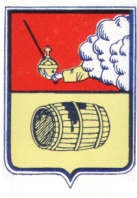  СОВЕТ ДЕПУТАТОВ ГОРОДСКОГО ПОСЕЛЕНИЯ «ВЕЛЬСКОЕ»ВЕЛЬСКОГО МУНИЦИПАЛЬНОГО РАЙОНА АРХАНГЕЛЬСКОЙ ОБЛАСТИ ЧЕТВЕРТОГО СОЗЫВА________________________________________________________________165 150, Архангельская область г. Вельск ул. Советская д.33, тел 8(81836)6-44-54(44 экстренная сессия)от 12 марта 2021 года                 РЕШЕНИЕ № 285Об утверждении Положения о Совете депутатов городского поселения «Вельское» Вельского муниципального района Архангельской областиВ соответствии с Федеральным законом от 06.10.2003 № 131-ФЗ «Об общих принципах организации местного самоуправления в Российской Федерации», руководствуясь Уставом городского поселения «Вельское» Вельского муниципального района Архангельской области Совет депутатов городского поселения «Вельское» Вельского муниципального района Архангельской области РЕШАЕТ:1. Утвердить прилагаемое положение о Совете депутатов городского поселения «Вельское» Вельского муниципального района Архангельской области.2. Признать утратившим силу решение Совета депутатов муниципального образования «Вельское» от 13 декабря 2005 г. № 23-Б                  «О представительном органе местного самоуправления (Совет депутатов МО «Вельское»).3. Настоящее решение вступает в силу со дня его подписания  и подлежит опубликованию в официальном издании газете «Наш Вельск».Председатель Совета депутатовгородского поселения «Вельское»Вельского муниципального района Архангельской области                                                             В.И. ГорбуновГлава городского поселения «Вельское»Вельского муниципального района Архангельской области                                                                          Д.В. Ежов